ANSÖKAN OM FÖRNYELSE AV TILLSTÅND FÖR UTBILDNINGS- OCH EXAMENSANORDNARE INOM VÄXTSKYDDSMEDELJag ansöker om rättigheterna för utbildningsanordnare inom hantering och användning av växtskyddsmedel	  ja    nejJag ansöker om rättigheterna för examensanordnare inom växtskyddsmedel	  ja    nejKontaktuppgifter till ansökanden *)*) Registeruppgifterna är i enlighet med lagen om växtskyddsmedel. Ange din e-postadress och ditt telefonnummer hem om du kommer att byta arbetsgivare.Kontaktuppgifter till organisation eller företag i vars namn ansökanden ska anordna huvudsaklig utbildning (fylls i vid behov)**) Registeruppgifterna är i enlighet med lagen om växtskyddsmedel. Faktureringsadress      För att man ska kunna ansöka om att bli och bli godkänd som utbildnings- och examensanordnare krävs att man har deltagit i en av Tukes anordnad vidareutbildning inom ett år från det att tillståndet har beviljats. Plublicerings lov	UnderskriftBlanketten kan också skickas elektroniskt då underskriften inte är oblikatorisk.För godkännandet tas ut avgift enligt arbets- och näringsministeriets förordning om Säkerhets- och kemikalieverkets avgiftsbelagda prestationer (636/2013): a) 400 €/godkännandebeslut vid separata ansökningar om utbildningsanordnare och examensanordnare, eller b) 500 € vid en enda ansökan om både utbildningsanordnare och examensanordnare.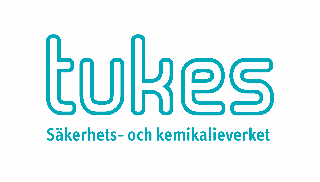 Fylls i av Tukes:Tukes Dnr________________________________Ankomstdatum____________________________Efternamn Samtliga förnamnSamtliga förnamnPersonbeteckningPersonbeteckningPersonbeteckningBesöksadress      Besöksadress      Postnummer och -ortE-postadress (hem)E-postadress (hem)Telefon (hem)Företagets namnFO-nummerFO-nummerBesöksadress      Besöksadress      Postnummer och -ortE-postadress (tjänst)E-postadress (tjänst)Telefon (tjänst)  hem	  tjänst	  annan, vilken?        nätfaktureringsadress        Jag har deltagit i en av Tukes anordnad vidareutbildning dd mm ååååPå Tukes www-sidor www.tukes.fi/kstutkinto uppehålls offentligt register för utbildnings- och examensanordnare inom växtskyddsmedel. Ifall du ger dit samtycke över publicering av registreringsuppgifter, lägg till kryss vid de punkten som du tillåter att publiceras i registret.  Efter- och förnamn  Ort  Telefonnummer	  arbete      hem  E-mail adress	  arbete      hemUppgift om vilken bransch som dina utbildningar och examina anordnas i kan läggas till på Tukes webbplats. Om du medger att uppgifterna får publiceras, kryssa för de branscher som dina utbildningar avser.  Åkerodling Trädgårdsodling på friland Växthusodling Golfbanor Grönområden Skogsplantskolor Skogsskötsel Försäljning av växtskyddsmedel Annan, specificera:      OBS! I internet publicerad information får vem som helst använda och läsa utanför EU och EES.Du kan när du så önskar inhibera givna uppgifter delvis eller helt eller ändra dina uppgifter med skriftligt anmälan till TukesOrt och datumAnsökandens underskrift